CURRICULUM VITAEPERSONAL DETAILS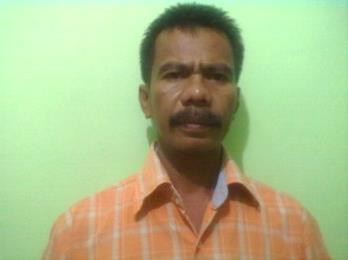 Name			:  Kelana SyahputraPlace and Date of Birth	:  Bengkalis, 16 April 1969Gender			:  MaleNationality			:  IndonesianCurrent Address		:  Legenda Malaka Complex Blok D No 6, Batam Contact Number		:  +62 8136-4355-992KEY SKILLS TECHNICAL SKILLSTubular InspectionNDT InspectionHealth, Safety and EnvironmentCERTIFICATION & TRAINING Magnetic Particle Testing – Level II 					Dec 03,1990 	Dec15, 1990Seal & Thread profile Inspection					Oct  26,1998	Oct 26, 2001The Effectiveness Of A Good Leadher  and Basic Of Management 	Nov 11, 1993	Nov 15,1993Thread Gauging Inspection for API,VAM,NSCT,NSCC& 			Nov  24,1997 	Nov 26, 1997BIG OMEGA CONNECTION	Basic Inspection 		                                                      Aug 27,2002 	Aug 27, 2002Mobil Technical Specification For Licensees				Oct  23,2003	Oct  24,2003Training Drill Tech Protector							Jan  24,2005	Jan 28, 2005Awrdness & Documentation ISO 14001					Sep 30,2004	Oct 01, 2004Training Internal Audit ISO 19011 :2002				Dec 20,2004	Dec 21,2004Training Internal Audit ISO 19011 :2000				Dec 20,2004	Dec 21,2004OHSAS 18001							Jan 18, 2006	Jan 20, 2006PROG PENGEMBANAGAN SUPERVISORI					July 03,1999	July 04,1999PROG PENGEMBANAGAN SUPERVISORI					July28, 1999	July 29,1999PROG PENGEMBANAGAN SUPERVISORI					July 11,2000	July 12,2000PROG PENGEMBANAGAN SUPERVISORI					Sep 01,1999	Sep 02,1999PROG PENGEMBANAGAN SUPERVISORI					Sep 29,1999	Sep 30,1999PROG PENGEMBANAGAN SUPERVISORI					July 13,2000	July 14,2000PROG PENGEMBANAGAN SUPERVISORI					Oct 27,1999	Oct  28,1999PROG PENGEMBANAGAN SUPERVISORI 				Oct 20,2001	Oct  20,2001Jungle Expedition training							Feb 04,2002	Feb 08,2002Professional English training							Apr 09,2001	Aug 22, 2001Coolant Management Training							Jun 05,2008	Jun  05,2008Get Ready For A Challenge							Ref		RefESQ Leadership Training							Mar 12,2011	Mar 13,2011Safety Visit Training							Mar 22,2011	Mar 23,2011Energy Awareness Training							Feb24, 2011	Feb 24,2011Training SIO Internal							Feb 05,2005	Feb 05,2005PENAGANAN LIMBAH B3							Dec 07,2006	Dec 07,2006Training PENGENALAN Linux							Apr 09, 2007	Apr 18,2007Integrated ISO 14001:2004 & OHSAS 18001:2004 Awareness			July19, 2007	July19, 2007Training Safety Riding							Nov 24,2007	Nov 24,2007Training ATSE 18-5/8” 18.75 PPF Pin ATSE 					Feb19, 2008 	Feb19, 2008Set-up Gage Inspection Matrix table Pipe & Report GaugingTraining HSE Awareness ( ISO 14001:2004,OHSAS18001 1999,SMK3)  		Mar 13,2008	Mar13,2008 Gelombang II.Welding Inspector YAYASAN IKBAL-M-YOS BATAM ( Nomor:783/WI-XXX/VIII/2013 )		Sep 26,2012	Jun 23,2013VAM/NS Connection Training							Sep 29,2014	Oct 01,2014EDUCATIONSenior High School, 1989EMPLOYMENTPT Inspektindo Sinergi PersadaPeriod			  	: 21 April 2019 - PresentPosition		 	: Tubular Inspector                         Company Assignment   	: PetronasProject Involved             	: Lamongan Shore Base – Tubular ProjectTUV RheinlandPeriod			  	: Dec  26,27 th.2018 – Jan 02th.2019Position		 	: Senior QC Inspector                         Company Assignment   	: Zakum Development Company (Zadco )/Zadco PO.D841255101Project Involved             	: Drilling Business Support (DBS )Material Inspected        	:  PUP JOINT 6 5/8"-24 ppf 6.5 Ft L80 TSH W523 DPLS 3.1 PIN X BOX   Qty: 30 PiecesX-OVER 6 5/8"-24 ppf 6.5 Ft L80 TSH W523 DPLS 3.1 PIN XTSH W521 DPLS BOX   Qty: 50 PiecesX-OVER 6 5/8"-24 ppf 6.5 Ft L80 TSH W521 DPLS PIN X TSH W523 DPLS 3.1 BOX  Qty: 50 PiecesLocation			: PT.Hydril Batam 	Jln Hang Kesturi .1 KAV.23 & 24 Kabil Batam 29467 General Scope of work  : Verify IdentificationWitness to Re Gauging Inspection  and MPIProvide daily reports for surveillance activities on mill run pup joints & crossover.Provide Final Inspection Report encompassing all of the services provided during conduct of mil inspections and desktop reviews to clearly confirm pup joints & crossover is supplied in accordance with TENARIS standards.Intertek Moody InternationalPeriod			  	: Oct  17 th.2017 – March 08th.2018Position			: Senior QC Inspector                         Company Assignment   		: Zakum Development Company (Zadco )/Zadco PO.D840244102Project Involved           	  	: Drilling Business Support (DBS )Material Inspected        	:  Coupling, 20",133PPF,J55,SL-BOSS  Qty: 907 PiecesCasing, 20",133PPF,J55,SL-BOSS  Qty: 907 JointsLocation                                 : PT. Hunting – BatamGeneral Scope of work  : Verify IdentificationThreading and Inspection gauging and MPI.Verify Pipe identification including stenciled mill marks.Visual inspection on the the pipes Physics including installed protectors.Reviewed of all relevant inspection test report, Certificate of complience, Pipe tally/Packing list and Pipe mill certificate with dully endorsed and Issued Inspection release note to clearly confirm pipe is supplied in accordance with API standards,Seal Lock Boss,HEAB-QCP-2017-002-Rev 1,ZADCO PO#D840244102,OPCO STD-01 Rev 1.   DNV-GL Period			  	: Oct  16 th.2018 – January 18th.2018Position		  	: Senior QC Inspector                         Company Assignment   	: Oil India LimitedProject Involved             	: Un know.Material Inspected        	:  Casing ,9 5/8"OD,47 PPF,N-80Q,R3 VAM TOP PIN XBOX  ( 5000,00 Mtr )Coupling ,9 5/8"OD,47 PPF,P-110 VAM TOP  ( 7 Pcs )Nipple ,9 5/8"OD,47 PPF, P-110 2 Mtrs VAM TOP BOX UP  X VAM TOP PIN DOWN ( 5 Pcs )Cross Over ,9 5/8"OD,47 PPF,P-110 VAM TOP BOX X BTC PIN (3 Pcs )Cross Over ,9 5/8"OD,47 PPF,P-110 VAM TOP PIN X BTC BOX (3 Pcs )Location                           : PT. Citra Tubindo – BatamGeneral Scope of work  : Review & Input to mill QA/QC plans for mill or Heat treatment/ run coupling.Conduct appropriate 3rd Party MILL inspection services for mill or Heat treatment/run coupling. Provide daily reports for surveillance activities on mill run coupling.Provide Final Inspection Report encompassing all of the services provided durin conduct of mill inspections and desktop reviews to clearly confirm pipe is supplied in accordance with API standards,ISO 11960,TSLI Spec Latest Revision,     Intertek Moody InternationalPeriod			  	: May  05 th.2017 – May 30th.2017Position		  		: Senior QC Inspector                         Company Assignment   		: WOODSIDE  ENERGY LTD Project Involved             		: SWELL & GWF-2Material Inspected        	:  Coupling,7",OD,29 PPF,L-80 13CR VAM TOP Qty: 12 Pieces.Coupling,7",OD,29 PPF,L-80 13CR NEW VAM Qty: 3   Pieces .Pup Joints,9 5/8",OD,53,5 PPF,P-110,VAM SLIJ-II 3 Meter Qty: 8 Joints .Pup Joints,9 5/8",OD,53,5 PPF,P-110,VAM SLIJ-II 6 Meter Qty: 5 Joints .Pup Joints,9 5/8",OD,53,5 PPF,P-110,VAM SLIJ-II 4 Meter Qty: 2 Joints .LIFT PLUG,7 5/8",29,7 PPF,VAM SLIJ-II PIN Qty: 3 Each .Location                                 : PT. Citra Tubindo – BatamGeneral Scope of work  : Verify IdentificationThreading and Inspection gauging and MPI.Verify Pipe identification including stenciled mill marks.Visual inspection on the the pipes Physics including installed protectors.Reviewed of all relevant inspection test report, Certificate of complience, Pipe tally/Packing list and Pipe mill certificate with dully endorsed and Issued Inspection release note to clearly confirm pipe is supplied in accordance with API standards,ISO 11960,TSLI Spec Latest Revision,            Intertek Moody International/Behold TechnipPeriod				:  April  07th.2016 –  April 21th   2016.Position			:  Senior QC Inspector.Company Assignment 	:  PT.Technip IndonesiaProject Involved           	:  JANGKRIK Complex Project EPCI 2 RFI Material Inspected      	: Line Pipe,24" External Counter Boring ( One end ) 40mm CWC 20.62 mm WT To 19.05 mm wt Qty: 2 joints. Line Pipe,24" External Counter Boring ( One end ) 40mm CWC 20.62 mm WT To 17.48 mm wt Qty: 2 Joints. Line Pipe,24" External Counter Boring ( One end ) 40mm CWC 20.62 mm WT To 15.88 mm wt Qty: 2 Joints.Line Pipe,  4" Internal Counter Boring ( One end ) 7.92 mm WT To 7.14 mm wt    Qty: 2 Joints.Line Pipe,12" Internal Counter Boring ( One end ) 19.05 mm WT To 17.48 mm wt    Qty: 3 Joints.Location                           	: PT. Celup Raya/MKB – BatamGeneral Scope of work : Pre-Inspection Meeting.Material Receiving.Material Preparation /Prefabrication.Witnessed process machining transition joints and Dimensional Check of Specimen.Final Visual Inspection and Dimensional check prior to release the items.Stamping of name plate.Review Manufacturing Data Report ( MDR ).Preservation Packing.Intertek Moody International/Behold TechnipPeriod				:  Jan 26th.2016 –  Feb 3th.2016.Position			:  Senior QC Inspector.Company Assignment 	:  PT.Technip IndonesiaProject Involved           	:  JANGKRIK Complex Project EPCI 2 RFI Material Inspected      	: API Spec 5L X65MO (L450MO) PSL2 OD 24” (600.52mm) WT 0.63” (15.9mm) L 40.27 ft (12.275mm)  Qty: 1204 Joints.Location                          	: PT. SEAPI ( BAKRIE )Bandar Lampung – Indonesia.General Scope of work : Conduct appropriate QC TECHIP Inspector MILL inspection services for mill or run line pipe Plate ReceivingPlate Inspection and MarkingEdge MillingThree Roll BendingEdge CrimpingTransfer of pipe number at edge crimping stationTack Welding Tab Welding and Tack Weld RepairInside Welding and Outside Welding Tab & Weld reinforcement removing,Inside Cleaning after WeldingFinal Visual InspectionUltrasonic Testing manualRepair weld of defect,MPIMechanical ExpandingHydrostatic TestingEnd ChamferingUltrasonic testing of weld seam Ends pipe x ray Testing, Counter check of defect found by auto UT and manual UTFinal Inspection,Straightening or Resizing,Pipe Marking,Laboratory Testinghandling  and LoadingTraceabilityProvide daily reports for surveillance activities on mill run line pipe.Provide Final Inspection Report encompassing all of the services provided during  conduct of mil inspections and desktop reviews to clearly confirm pipe is supplied in accordance with API 5l standards  and Quality Plant No. TECHNIP.HT.P-01Intertek Moody International/Behold TechnipPeriod				:  Jan 18th.2016 –  Jan 19th.2016.Position			:  Senior QC Inspector.Company Assignment 	:  PT.Technip IndonesiaProject Involved           	:  JANGKRIK Complex Project EPCI 2 RFI Material Inspected      	: API Spec 5L X65MO (L450MO) PSL2 OD 24” (600.52mm) WT 0.63” (15.9mm) L 40.27 ft (12.275mm)  Qty: 32 Joints.Location                           	: PT. SEAPI ( BAKRIE )Bandar Lampung – Indonesia.General Scope of work : 1. Final Inspection dimensional, VTI, VBI.2. Provide daily reports for surveillance activities on mill run line pipe.Intertek Moody International/Behold TechnipPeriod				:  Jan  11th.2016 –  Jan 11th   2016.Position			:  Senior QC Inspector.Company Assignment 	:  PT.Technip IndonesiaProject Involved           	:  JANGKRIK Complex Project EPCI 2 RFI Material Inspected      	: Line Pipe,24" External Counter Boring ( One end ) 40mm CWC 20.62 mm WT To 19.05 mm wt Qty: 2 Joints. Line Pipe,24" External Counter Boring ( One end ) 40mm CWC 20.62 mm WT To 17.48 mm wt Qty: 2 Joints. Line Pipe,24" External Counter Boring ( One end ) 40mm CWC 20.62 mm WT To 15.88 mm wt Qty: 2 Joints.Line Pipe,  4" Internal Counter Boring ( One end ) 7.92 mm WT To 7.14 mm wt    Qty: 2 Joints.Line Pipe,12" Internal Counter Boring ( One end ) 19.05 mm WT To 17.48 mm wt    Qty: 3 Joints.Location                           	: PT. Celup Raya/MKB – BatamGeneral Scope of work : 1. Pre-award visit.The Pre-award visit Meeting was carried on 11 January 2016.The purpose of this Pre-award visit Meeting is to review all the requirements of the Purchase Order in detail, with respect to manufacturing, fabrication, inspection, procedures, and schedule and to highlight any problem or deviation areas requiring immediate action to facilitate the progress of the order.  2. Generic Description Discussed.Scope Of SupplyAs per discussion during this Pre-award vist that PT MKB will prosced all supplied pipe from PT Bredero material per item listed on assigment innstructions in arcordance to as the follow :Technip Spec: 63785-000-DW-5508-011 Transition Pipe Joints (Counter boring) accordance with the minutes of meeting.Technip Spec: 5969N-5500-01-0 Counter Boring Service for Jangkrik Project accordance with the minutes of meeting	Review of Manufacturing Item Description as follow:Personnel ( Operator ),Available.Machine. Available.Insert. Available.Tool/Gauge. Available.Dial Indicator. Available.Work Order. etc.During pre award this visit PT MKB date 11 January result satisfactory.Intertek Moody International/Behold TechnipPeriod				:  March 06th.2015 –  Jan 08th   2016.Position			:  Senior QC Inspector.Company Assignment 	:  PT.Technip IndonesiaProject Involved           	:  JANGKRIK Complex Project EPCI 2 RFI Material Inspected      	: Line Pipe,114.3  mm OD X 7.14 MM  WT ,12.62  PPF , X65QO,API 5L Standard Bevel   Qty: 6550 Joints. Line Pipe,114.3  mm OD X 7.92 MM  WT ,13.91  PPF , X65QO,API 5L Standard Bevel   Qty: 200 Joints. Line Pipe,114.3 mm OD X 8.56 MM  WT ,15.05  PPF , X65QO,API 5L Standard Bevel   Qty: 10 JointsLine Pipe,114.3 mm OD X 6.35 MM  WT ,11.43  PPF , X65QO,API 5L Standard Bevel   Qty: 500 JointsLine Pipe,323.8 mm OD X 19.05 MM  WT ,96.12  PPF , X65QO,API 5L Standard           Qty: 153 JointsLine Pipe,323.8 mm OD X 17.48 MM  WT ,88.65  PPF , X65QO,API 5L Standard           Qty: 3158 JointsLine Pipe,323.8 mm OD X 20.62 MM  WT ,103.51  PPF , X65QO,API 5L Standard         Qty: 12 JointsLocation                           	: PT. Citra Tubindo – BatamGeneral Scope of work : Review & Input to mill QA/QC plans for mill or run line pipe.Conduct appropriate QC TECHIP Inspector MILL inspection services for mill or run line pipe.Provide daily reports for surveillance activities on mill run line pipe.Provide Final Inspection Report encompassing all of the services provided during  conduct of mill inspections and desktop reviews to clearly confirm pipe is supplied in accordance with API 5l standards and Quality Plant No. TECHNIP.HT.P-01Intertek Moody International/Behold TechnipPeriod				:  Sept  28th.2015 –  Sept - 28th.2015Position			:  Senior QC Inspector.Company Assignment 	:  PT.Technip IndonesiaProject Involved           	:  JANGKRIK Complex Project EPCI 2 RFI Material Inspected      	: 	WPQT for 12 Inch API5L Gr X65, Thickness 17.48 mmWPQT for 24 Inch API5L Gr X65, Thickness 15.88 mmLocation                           	: PT. HAFAR DAYA Konstruksi .General Scope of work : Witness UT for TP-17 (12” Pipe 2nd through thickness repair) after repair R-2.Review RT film for TP-17 R-2 (12” pipe 2nd through thickness repair).Intertek Moody International/Behold TechnipPeriod				:  Sept  28th.2015 –  Sept - 28th.2015Position			:  Senior QC Inspector.Company Assignment 	:  PT.Technip IndonesiaProject Involved           	:  JANGKRIK Complex Project EPCI 2 RFI Material Inspected      	: 	WPQT for 12 Inch API5L Gr X65, Thickness 17.48 mmWPQT for 24 Inch API5L Gr X65, Thickness 15.88 mmWPQT for 4 Inch API5L Gr X65, Thickness 7.14 mmLocation                           	: PT. Professional Technology Specialist .General Scope of work : Witness mechanical test for 24” Pipe Mainline, 2nd Through Thickness Repair & Capping Repair and 4” Pipe.Witness Marking sample for All Weld Metal Tensile on TP-17 & TP-18 (12”) and Re-Test Hardness on TP-09 (24”)Intertek Moody International/Behold TechnipPeriod				:  July  23th.2015 –  July - 27th.2015Position			:  Senior QC Inspector.Company Assignment 	:  PT.Technip IndonesiaProject Involved           	:  JANGKRIK Complex Project EPCI 2 RFI Material Inspected      	: 	Anode Type ABC 24-48/1.2 Type 1Location                           	: PT. Southern Tristar Batam  Indonesia .General Scope of work : Witness Anode Chemical Composition Test.Witness Anode Core Fabrication,Witness Anode Weight Check.Witness Dimensional Check, Visual Inspection and  Anode Shrinkage.Witness Anode sample set up for electrochemical capacity.Witness Sample are for selected at random of anode destructive test.Witness end of electrochemical Capacity and closed circuit potential test.Witness Destructive Test.Witness Check  Anode Internal CoatingIntertek Moody International/Behold TechnipPeriod				:  May  04th.2015 –  May - 05th.2015Position			:  Senior QC Inspector.Company Assignment 	:  PT.Technip IndonesiaProject Involved           	:  JANGKRIK Complex Project EPCI 2 RFI Material Inspected      	: 	Line Pipe,600.5  mm OD X 15.88 MM  WT, API 5L GR.X65MO-PSL2    Qty: 3550 Joints.Line Pipe,600.9  mm OD X 19.05 MM  WT, API 5L GR.X65MO-PSL2    Qty: 20 Joints.Line Pipe,610.0  mm OD X 20.62 MM  WT, API 5L GR.X65MO-PSL2    Qty: 156 JointsLine Pipe,603.7  mm OD X 17.48 MM  WT, API 5L GR.X65MO-PSL2    Qty: 310 JointsLine Pipe,613.2  mm OD X 22.23 MM  WT, API 5L GR.X65MO-PSL2    Qty: 19 JointsLocation                           	: PT. Bredero Shaw indonesia ( BSI ) – BatamGeneral Scope of work : Review & Input to mill QA/QC Receiving and Incoming line pipe.Inspection on handling equipment for pipe receipt and fork lift loaders for stacking and storage area inspection.Inspection on pipe identity and tracking systemInspection on pipe receipt identification including visual inspection prior to storage.   GL Noble Denton Period				:  Jan 04th.2015  and March 03th.2015Position			:  Senior QC Inspector.Company Assignment 	:  NS CONNECTION TECHNOLOGI  Pte.Ltd.Project Involved           		:  Connection Testing on 2 7/8"6,4 PPF,L-80 NSCT for ISO13679:2002Material Inspected      	:  Pup Joint, 2 7/8",6,4 PPF, L-80 NSCT Pin x Pin ( 3 FT )  Qty : 3 JointsCoupling ,2 7/8",6,4  PPF, L-80 NSCT. Qty : 3 Pieces		Location                           	: PT. CITRA TUBINDO TBK-Batam General Scope of work  : 1. Witness to Threading & Inspection Gauging ,MPI and Surface Treatment.2. Witness to Makeup and Break Test3. Witness Connection Testing on 27/8",6.4 PPF,L-80 NSCT for ISO 13679:20024. Witness Connection Testing ( Internal Presure-1 # from series A @ Ambient  T  C , NSCT for ISO 13679:20025. Witness Connection Testing ( External Presure-1 # from series A@ Ambient  T  C ,  NSCT for ISO 13679:20026. Witness Connection Testing ( Internal Presure-2 # from series A @ Ambient  T  C , NSCT for ISO 13679:20027. Witness Connection Testing ( External Presure-2 # from series A@ Ambient  T  C ,  NSCT for ISO 13679:20028. Witness Connection Testing ( Internal Presure-3 # from series A @ Ambient  T  C , NSCT for ISO 13679:20029. Witness Connection Testing ( Failure # from series B @ Ambient  T  C , NSCC for ISO 13679:2002Intertek Moody InternationalPeriod			  	: Nov  25 th.2014 – Dec 05th.2014Position		 	: Senior QC Inspector                         Company Assignment  	: PTTEPIProject Involved             	: PTTEPI (Yangon Branch)Material Inspected        	:  Casing, 9 5/8"OD,53.5 PPF, P-110, R-3, NSCC	( 1170 Jts )X OVER, 9 5/8"OD, 53.5 PPF, P-110, R-3, NSCC Pin x PE Box, 2-3 Meter	( 15 Jts )X OVER, 9 5/8",OD, 53.5 PPF,P-110,R-3, NSCC Box x PE Pin  2-3 Meter,	( 15 Jts )Pup Joint 9 5/8"OD, 53.5 PPF, P-110, NSCC, 5 Meters	( 10 Jts )Loose Coupling,9 5/8"OD, 53.5 PPF, P-110, NSCC, Regular Coupling	( 30 Pcs )X-OVER 7"OD, 29 PPF, P-110, NSCC Pin x PE Box, 2-3 Meters	( 8 Jts )Casing 7"OD, 29 PPF, P-110, R-3 NSCC		( 401 Jts )X-OVER, 7"OD, 29 PPF, P-110, NSCC Box x PE Box, 2-3 Meters		( 8 Jts )Pup Joint 7"OD, 29 PPF, P-110, 3 Meters,	( 18 Jts )Loose Coupling,7"OD, 29 PPF, P-110, NSCC Regular Coupling	( 30 Pcs )Location                           : PT. Citra Tubindo – BatamGeneral Scope of work  : Review & Input to mill QA/QC plans for mill or Heat treatment/ run pipe.Conduct appropriate 3rd Party MILL inspection services for mill or Heat treatment/run pipe.Provide daily reports for surveillance activities on mill run pipe.Provide Final Inspection Report encompassing all of the services provided during conduct of mill inspections and desktop reviews to clearly confirm pipe is supplied in accordance with API standards,ISO 11960,NSPJ Spec Latest Revision.Intertek Moody InternationalPeriod				:  Nov 11 th.2014 – Nov 24th.2014Position		 	:  Senior QC Inspector                         Company Assignment		:  Total E & P MALAYSIAProject Involved           	:  PELANGI-2Material Inspected      	:  Float Collar Joint,20" OD X 0,875" WT ( 178.89 PPF )API 5 L Grade X80,Range 3 With XLW Box Up X PinDown Connections Fitted With Davis Lynch Type 700 PVTS Float Collar Approx. 3 FT From Pin End Qty  1 Jts.Float Shoe  Joint,20" OD X 0,875" WT ( 178.89 PPF )API 5 L Grade X80,Range 3 With XLW Box Up X Davis Lynch Type 500 PVTS Single Valve Float Shoe Down   Qty  1 JtsLocation                        :  PT H-Tech Oilfield Eqiupment-XL Systems DivisionJL Hang Kesturi KM 4, Kawasan Industri Terpadu Kabil , Kabil –BatamGeneral Scope of work  : Performing Verification Material Inspection and Dimensional Performing the fit up inspection prior to weldingWitnessing & monitoring the welding operation & performing the visual inspection.Witnessing NDT ( UT & RT ).Provide Final Inspection Report encompassing all of the services provided during conduct of millinspections and desktop reviews to clearly confirm pipe is supplied in accordance with GRAND PRIDECO standards   GL Noble Denton Period				:  Nov 04th.2014  and Nov 10th.2014Position			:  Senior QC Inspector.Company Assignment 	:  NS CONNECTION TECHNOLOGI  Pte.Ltd.Project Involved           		: Connection Testing on 9 5/8",47 PPF,L-80 NSCC for ISO13679:2002Material Inspected      	:  Pup Joint, 9 5/8",47 PPF,L-80 NSCC Pin x Pin ( 3 FT )  Qty : 3 JointsCoupling , 9 5/8",47 PPF,L-80 NSCC. Qty : 3 Pieces	Location                           	: PT. CITRA TUBINDO TBK-Batam General Scope of work  : 1. Witness to Threading & Inspection Gauging ,MPI and Surface Treatment.2. Witness to Makeup and Break Test3. Witness Connection Testing ( Internal Presure-1 # from series A @ Ambient  T  C , NSCC for ISO 13679:20024. Witness Connection Testing ( External Presure-1 # from series A@ Ambient  T  C ,  NSCC for ISO 13679:20025. Witness Connection Testing ( Internal Presure-2 # from series A @ Ambient  T  C , NSCC for ISO 13679:20026. Witness Connection Testing ( External Presure-2 # from series A@ Ambient  T  C ,  NSCC for ISO 13679:20027. Witness Connection Testing ( Internal Presure-3 # from series A @ Ambient  T  C , NSCC for ISO 13679:20028. Witness Connection Testing ( Failure # from series B @ Ambient  T  C , NSCC for ISO 13679:2002.   GL Noble Denton Period				:  Oct 01th.2014- Oct 01th.2014Position			:  Senior QC Inspector.Company Assignment 	:  REPSOL Angola.Project Involved           		:  REPSOL AngolaMaterial Inspected      	:  MS-800,18.75X14"Casing Hanger Body 14"113# TSH 513 BOX  with 14"113#, TN-125 HC TSH 513 Pup Joint Pin Connection  Qty: 1 Joint.MS-800,18.00" X Casing Hanger 18",128# TSH 511 BOX With18”,126",TN -125 HC ,TSH 511 Pup Joint Pin Connection Qty: 1 Joint.Location                           	: PT.Hydril Batam Jln Hang Kesturi .1 KAV.23 & 24 Kabil Batam 29467 General Scope of work  : Witness to MAKEUP.Provide daily reports for surveillance activities on mill run casing hanger.Provide Final Inspection Report encompassing all of the services provided during conduct of mill inspections and desktop reviews to clearly confirm casing hanger is supplied in accordance with TENARIS standards.Intertek Moody InternationalPeriod				: Sep 30th.2014 – Sep 30th.2014Position			: Senior QC Inspector                         Company Assignment		: Total  E&P MALAYSIA.Project Involved		: PELANGI-2Material Inspected		: Casing, 7 5/8",29.7/ft,EX80 XPC GIIC LH Box X Pin    ( 37 Jts )Location			: PT. Global Karya Sukses –BatamGeneral Scope of work		1. Final Inspection ,VTI,VBI and Document of review issued release note.Intertek Moody InternationalPeriod				:  Sep 19 th.2014 – Sep  27th.2014Position			:  Senior QC Inspector                         Company Assignment		:  Total E & P MALAYSIAProject Involved           	:  PELANGI-2Material Inspected     		:  CROSSOVER JOINT: 36” x 2.0” Viper -3ST Box Up x 36” x 1.250” Viper- 3ST (GP70) Pin Down c/w Standard Accessories and Fitted with Protectors Qty  1 JtsLocation                        :  PT H-Tech Oilfield Eqiupment-XL Systems DivisionJL Hang Kesturi KM 4, Kawasan Industri Terpadu Kabil , Kabil –BatamGeneral Scope of work  : 1. Performing Verification Material Inspection and Dimensional 2. Performing the fit up inspection prior to welding3. Witnessing & monitoring the welding operation & performing the visual inspection.4. Witnessing and monitoring PWHT activity.5. Witnessing NDT ( UT & RT ).6. Fit Up Inspection Lift Eyes.7. Witnessing welding operation Eyes weld on to Conductor Pipes.8. Magnetic Particle Inspection after welding lift eyes.9. Witnessing height fatigue grinding.10. Magnetic Particle Inspection after height fatigue grinding.11. Witnessing NDT ( UT & RT ) after height fatigue grinding12. Provide Final Inspection Report encompassing all of the services provided during conduct of mill        inspections and desktop reviews to clearly confirm pipe is supplied in accordance with GRAND PRIDECO standards with API 5L standards.   GL Noble Denton Period				:  Sep 17th.2014- Sep 17th.2014Position			:  Senior QC Inspector.Company Assignment 	:  REPSOL Angola.Project Involved           		:  REPSOL AngolaMaterial Inspected      	:  Casing HGR PART,MS-800 FULLBORE, BODY,18.750 X 13.625 NOMINAL CASING HANGER W/14 IN. HYDRIL 513,113.0 LB/FT BOX CONNECTION DOWN. NON NACE Qty : 1 PiecesLocation                           	: PT.Hydril Batam Jln Hang Kesturi .1 KAV.23 & 24 Kabil Batam 29467 General Scope of work  : 1. Witness to Threading & Gauging Inspection  and MPI2. Provide daily reports for surveillance activities on mill run casing hanger.3. Provide Final Inspection Report encompassing all of the services provided during conduct of mill inspections      and desktop reviews to clearly confirm casing hanger is supplied in accordance with TENARIS standards.Intertek Moody InternationalPeriod				: August 21th.2014 – August 21th.2014Position			: Senior QC Inspector                         Company Assignment		: Total  E & P NORWAY AS Project Involved		: Total  AFFILIATE NORWAY      Material Inspected		: Casing 11 3/4",OD,47 PPF,EX80,R3,XPC GIIC LH  BOX X PIN   ( 45 Jts )Location			: PT. Global Karya Sukses –BatamGeneral Scope of work	1. Final Inspection , VTI,VBI and Document of review/Issued Release Note.   GL Noble Denton Period				:  Aug 19th.2014 - Aug 20th.2014Position			:  Senior QC Inspector.Company Assignment 	:  REPSOL CANARIES.Project Involved           		:  REPSOL CANARIES.Material Inspected      	:  Casing Hanger Size Casing  Hanger,17-7/8” OD, 93.5PPF,VAM BOLT Box  Qty : 4 Joints.Location                          	: PT. CITRA TUBINDO TBK-Batam General Scope of work  : Witness to MAKEUP.Provide daily reports for surveillance activities on mill run casing hanger.Provide Final Inspection Report encompassing all of the services provided during conduct of mill inspections and desktop reviews to clearly confirm casing hanger is supplied in accordance with TENARIS standards.GL Noble Denton .Period				:  Aug 08th.2014  and Aug 08th.2014Position			:  Senior QC Inspector.Company Assignment 	:  REPSOL ANGOLA & REPSOL CANARIES.Project Involved           		:  REPSOL ANGOLA & REPSOL CANARIES.Material Inspected      	:  Casing Hanger,13.625,88,2#,TSH BLUE BOX With13.625",88,2#, Q-125,TSH BLUE Pup Joint Pin Connection  . Qty : 1 Joints.Casing Hanger 16",96# TSH 513 BOX With 16”,96",P110 ,TSH 513 Pup Joint Pin Connection  Qty : 1 Joints. Casing Hanger 18",128# TSH 511 BOX With 18”,126",P110 ,TSH 511Pup Joint Pin Connection  Qty : 1 JointsLocation                           	: PT.Hydril Batam Jln Hang Kesturi .1 KAV.23 & 24 Kabil Batam 29467 .General Scope of work  : Witness to MAKEUPProvide daily reports for surveillance activities on mill run casing hanger.Provide Final Inspection Report encompassing all of the services provided during conduct of mill inspections and desktop reviews to clearly confirm casing hanger is supplied in accordance with TENARIS standards.   GL Noble Denton .Period				:  Jul 31th.2014  and Jul 31th.2014Position			:  Senior QC Inspector.Company Assignment 	:  REPSOL PORTUGAL & REPSOL CANARIES.Project Involved           		:  REPSOL PORTUGAL & REPSOL CANARIES.Material Inspected      	:  MS-800,18.75X13.625 Casing Hanger,13.625,88,2#,TSH BLUE BOX With    Qty : 4 Joints.13.625",88,2#, Q-125,TSH BLUE Pup Joint Pin Connection  .Location                           	: PT.Hydril Batam Jln Hang Kesturi .1 KAV.23 & 24 Kabil Batam 29467 .General Scope of work  : Witness to MAKEUPProvide daily reports for surveillance activities on mill run casing hanger.Provide Final Inspection Report encompassing all of the services provided during conduct of mill inspections and desktop reviews to clearly confirm casing hanger is supplied in accordance with TENARIS standards.   GL Noble Denton .Period				:  Jul 26th.2014- Jul 27th.2014Position				:  Senior QC Inspector.Company Assignment 		:  REPSOL Angola.Project Involved           		:  REPSOL AngolaMaterial Inspected      		:  casing hanger 14",113 PPF,TSH 513 Box   Qty : 3 Joints.Location                           	: PT.Hydril Batam Jln Hang Kesturi .1 KAV.23 & 24 Kabil Batam 29467 General Scope of work  : 1. Witness to Threading & Gauging Inspection ,MPI,MAKEUP.2. Provide daily reports for surveillance activities on mill run casing hanger.3. Provide Final Inspection Report encompassing all of the services provided during conduct of mill inspections      and desktop reviews to clearly confirm casing hanger is supplied in accordance with TENARIS standards.Intertek Moody InternationalPeriod			  	: Jul  22 th.2014 – Jul 25th.2014Position		  		: Senior QC Inspector                         Company Assignment   		: Total  E & P MALAYSIA Project Involved             	: Un know.Material Inspected        	:  Casing,13 5/8” OD 88,20 PPF,P110,R3, VAM SLIJ- II PIN X VAM TOP BOX      ( 2 Jts )NIPPLE,13 5/8” OD 88,20 PPF,P110,R3,VAM TOP PIN X PIN  ( 2 Jts )NIPPLE,9 7/8” OD 62,80 PPF  L80, VAM SLIJ- II PIN X PIN   ( 2 Jts )Location                           : PT. Citra Tubindo – BatamGeneral Scope of work  : 1. Verify Identification2. Threading and Inspection gauging and makeup.3. Verify Pipe identification including stenciled mill marks.4. Visual inspection on the the pipes Physics including installed protectors.5. Reviewed of all relevant inspection test report, Certificate of complience, Pipe tally/Packing list and Pipe mill certificate with dully endorsed and Issued Inspection release note to clearly confirm pipe is supplied in accordance with API standards,ISO 11960,TSLI Spec Latest Revision,             GL Noble Denton Period				:  Jul 21th.2014- Jul 23th.2014Position				:  Senior QC Inspector.Company Assignment 		:  REPSOL CANARIES.Project Involved           		:  REPSOL CANARIES.Material Inspected      		:  casing hanger 13 5/8",88,2PPF,TSH Blue	Qty : 4 Pieces.casing hanger 16",96 PPF,TSH 513 Box 		Qty : 2 Pieces.Location                           	: PT.Hydril Batam Jln Hang Kesturi .1 KAV.23 & 24 Kabil Batam 29467 General Scope of work  : 1. Witness to Threading & Inspection Gauging ,MPI.2. Provide daily reports for surveillance activities on mill run casing hanger.3. Provide Final Inspection Report encompassing all of the services provided during conduct of mill inspections      and desktop reviews to clearly confirm casing hanger is supplied in accordance with TENARIS standards.Intertek Moody InternationalPeriod			  	: Jul  16 th.2014 – Aug 21 th.2014Position		  		: Senior QC Inspector                         Company Assignment   		: SUMITOMO CORPORATION ASIA PTE.LTD.Project Involved             	: UnknowMaterial Inspected        	:  Casing, 7 5/8"OD,29,7PPF,L-80 1 %CR 13,SLIJ II    ( 7 Pieces )  For MPQTCasing, 7 5/8"OD,29,7PPF,L-80 1 %CR 13,SLIJ II    ( 85 Joints ) For ThreadingLocation                           : PT. Citra Tubindo – BatamGeneral Scope of work  : 1. Verity Supply Identification pipe 7 5/8 ” for MPQT2. Review Report Swaging & Epanding  pipe  7 5/8 ” for MPQT3. Review Report Cutting off/ Sawing Swaging Pin & Expanding Box  pipe 7 5/8 ” for MPQT4. Review Report Stress relief at Blanket and Furnace Swaging & Expanding pipe  7 5/8“ for MPQT.5. Witness process stencile marking result sawing for  pipe  7 5/8” for MPQT 6. Witness process Final Inspection for  pipe  7 5/8” after Threading & Inspection Gauging.     GL Noble Denton Period				:  Jul 18th.2014- Jul 18th.2014Position				:  Senior QC Inspector.Company Assignment 		:  REPSOL CANARIES.Project Involved           		:  REPSOL CANARIES.Material Inspected      		:  Casing Hanger  9 5/8” 53,5#  TSH BLUE BOX   Qty : 4 Joints.Location                           	: PT.Hydril Batam Jln Hang Kesturi .1 KAV.23 & 24 Kabil Batam 29467 General Scope of work  : 1. Witness to MAKEUP.2. Provide daily reports for surveillance activities on mill run casing hanger.3. Provide Final Inspection Report encompassing all of the services provided during conduct of mill inspections      and desktop reviews to clearly confirm casing hanger is supplied in accordance with TENARIS standards.   GL Noble Denton Period				:  Jul 08th.2014  and Jul 14th.2014Position				:  Senior QC Inspector.Company Assignment 		:  REPSOL PORTUGAL.Project Involved           		:  REPSOL PORTUGAL.Material Inspected      		:  Casing Hanger Size Casing  Hanger,17-7/8” OD, 93.5PPF,VAM BOLT Box  Qty : 2 Pieces.Location                           	: PT. CITRA TUBINDO TBK-Batam General Scope of work  : 1. Witness to Threading & Inspection Gauging and MPI.2. Provide daily reports for surveillance activities on mill run casing hanger.3. Provide Final Inspection Report encompassing all of the services provided during conduct of mill inspections      and desktop reviews to clearly confirm casing hanger is supplied in accordance with TENARIS standards.   GL Noble Denton Period				:  Jul 01th.2014- Jul 07th.2014Position				:  Senior QC Inspector.Company Assignment 		:  REPSOL PORTUGAL.Project Involved           		:  REPSOL PORTUGAL.Material Inspected      		:  Casing Hanger Size 13 5/8", 88,2#,TSH BLUE BOX  Qty : 4 JointsCasing Hanger  9 5/8” 53,5#  TSH BLUE BOX   Qty : 4 Joints.Location                           	: PT.Hydril Batam Jln Hang Kesturi .1 KAV.23 & 24 Kabil Batam 29467 General Scope of work  : 1. Witness to Threading & Gauging Inspection ,MPI, MAKEUP2. Provide daily reports for surveillance activities on mill run casing hanger.3. Provide Final Inspection Report encompassing all of the services provided during conduct of mill inspections      and desktop reviews to clearly confirm casing hanger is supplied in accordance with TENARIS standards.   GL Noble Denton                          Period				:  Jun 30th.2014- Jul 03th.2014Position				:  Senior QC Inspector.Company Assignment 		:  REPSOL CANARIES.Project Involved           		:  REPSOL CANARIES.Material Inspected      		:  	Casing Hanger  9 5/8” 53,5#  TSH BLUE BOX   Qty : 4 Joints.Location                           	: PT.Hydril Batam Jln Hang Kesturi .1 KAV.23 & 24 Kabil Batam 29467 General Scope of work  : 1. Witness to Threading & Gauging Inspection .2. Provide daily reports for surveillance activities on mill run casing hanger.3. Provide Final Inspection Report encompassing all of the services provided during conduct of mill inspections      and desktop reviews to clearly confirm casing hanger is supplied in accordance with TENARIS standards.Intertek Moody InternationalPeriod			  	: Jun  23 th.2014 – August 16th.2014Position		  		: Senior QC Inspector                         Company Assignment   		: Murphy AUSTRALIA WA-481-P Oil Pty LtdProject Involved             	: WA-481-P Drilling CampaignMaterial Inspected        	:  Coupling Stock ,13 3/8"OD,72 PPF,L80,R3 VAM TOP      ( 65 Jts )Casing,13 3/8"OD,72 PPF,L80,R3 VAM TOP                 ( 573 Jts )Casing,13 3/8"OD,72 PPF,L80,R3 VAM TOP           ( 410 Jts )Coupling Stock ,9 5/8"OD,47 PPF,L80,R3 VAM TOP      ( 25 Jts )Casing ,9 5/8"OD,47 PPF,L80,R3 VAM TOP	   ( 509 Jts )Location                           : PT. Citra Tubindo – BatamGeneral Scope of work  : 1. Review & Input to mill QA/QC plans for mill or Heat treatment/ run pipe.2. Conduct appropriate 3rd Party MILL inspection services for mill or Heat treatment/run pipe.3. Provide daily reports for surveillance activities on mill run pipe.4. Provide Final Inspection Report encompassing all of the services provided during    conduct of mill inspections and desktop reviews to clearly confirm pipe is    supplied in accordance with API standards,ISO 11960,TSLI Spec Latest Revision,          GL Noble Denton Period				:  May 28th.2014- May 30th.2014Position				:  Senior QC Inspector.Company Assignment 		:  REPSOL Angola.Project Involved           		:  REPSOL AngolaMaterial Inspected      		:  Casing Hanger  14" 113 #  TSH W513 BOX  X 13” 3/8",68",TN 125 HC, TSH Blue Pin  Qty : 3 Joints.Location                           	: PT.Hydril Batam Jln Hang Kesturi .1 KAV.23 & 24 Kabil Batam 29467 General Scope of work  : 1. Witness to Threading & Gauging Inspection ,MPI,MAKEUP.2. Provide daily reports for surveillance activities on mill run casing hanger.3. Provide Final Inspection Report encompassing all of the services provided during conduct of mill inspections      and desktop reviews to clearly confirm casing hanger is supplied in accordance with TENARIS standards.   GL Noble Denton Period				:  May 12th.2014- May 18th.2014Position				:  Senior QC Inspector.Company Assignment 		:  REPSOL Angola.Project Involved           		:  REPSOL AngolaMaterial Inspected      		:  Casing Hanger  18” 128#  TSH 511 BOX    Qty : 3 Joints.Casing Hanger  14” 113#  TSH 513 BOX    Qty : 3 joints.Casing Hanger  9 5/8” 53,5#  TSH BLUE BOX   Qty : 4 Joints.Location                           	: PT.Hydril Batam Jln Hang Kesturi .1 KAV.23 & 24 Kabil Batam 29467 General Scope of work  : 1. Witness to Threading & Gauging Inspection ,MPI,MAKEUP.2. Provide daily reports for surveillance activities on mill run casing hanger.3. Provide Final Inspection Report encompassing all of the services provided during conduct of mill inspections      and desktop reviews to clearly confirm casing hanger is supplied in accordance with TENARIS standards..   GL Noble Denton Period				:  May 04th.2014- May 06th.2014Position				:  Senior QC Inspector.Company Assignment 		:  REPSOL Angola.Project Involved           		:  REPSOL AngolaMaterial Inspected      		:  Casing Hanger  18” 128#  TSH 511 BOX    Qty : 1 Pieces.Casing Hanger  16" 109#  TSH 513 BOX  Qty : 1 PiecesLocation                           	: PT.Hydril Batam Jln Hang Kesturi .1 KAV.23 & 24 Kabil Batam 29467 General Scope of work  : 1. Witness to Threading & Gauging Inspection and MPI.2. Provide daily reports for surveillance activities on mill run casing hanger.3. Provide Final Inspection Report encompassing all of the services provided during conduct of mill inspections      and desktop reviews to clearly confirm casing hanger is supplied in accordance with TENARIS standards..   GL Noble Denton Period				:  April 25th.2014- April 25th.2014Position				:  Senior QC Inspector.Company Assignment 		:  REPSOL Angola.Project Involved           		:  REPSOL AngolaMaterial Inspected      		:  Casing Hanger  18” 128#  TSH 511 BOX    Qty : 3 Pieces.Location                           	: PT.Hydril Batam Jln Hang Kesturi .1 KAV.23 & 24 Kabil Batam 29467 General Scope of work  : 1. Witness to Threading & Gauging Inspection 2. Provide daily reports for surveillance activities on mill run casing hanger3. Provide Final Inspection Report encompassing all of the services provided during conduct of mill inspections      and desktop reviews to clearly confirm casing hanger is supplied in accordance with TENARIS standardsGL Noble Denton Lloyd Alman KishPeriod				:  April 19th.2014 - April 19th.2014Position				:  Senior QC Inspector.Company Assignment 		:  OIEC-Oil Industries Engineering and Construction.Project Involved           		:  South Pars Gas Field Development Phase 20 & 21.Material Inspected      		:  18 5/8” x 24” ( Open Hole ) Bow Centralizer,Non Weld  Qty : 100 Pcs18 5/8” Stop Collar, Company preferred set screw         Qty : 100 PcsLocation                           	: PT. SAGA-PCE PTE LTD O/B PT SAGATRADE MURNI Jl Lumba-Lumba,Log Pond Selili Samarinda 75144 IndonesiaGeneral Scope of work 	: 1. Review and Verification of the equipments / tools being used  to assure the appropriate  calibration and in good    condition2. Reviewing Traceability Centralizer Non Welded  & Stop Collar & identification Review and Verification of the material against to the mill certificate; Reviewed and verification material including  Traceability check against to material mill certificate was performed is to as certained that the material will be  Process to be in order, Heat number and other mill identification was also check3. Visually Physics 100 % of the Centralizer Non Welded & Stop Collar Physics no defects or damages were note            at time of inspection4. 5% Random  Dimensional check on Outside diameter & length including visual of physics inspection Centralizer & Stop Collar  visual as per quantity work order manufacture.GL Noble Denton Period				:  April  01th.2014- April  16th.2014Position				:  Senior QC Inspector.Company Assignment 		:  REPSOL Canaries CO.Project Involved           		:  REPSOL CanariesMaterial Inspected      		:  Casing ,17-7/8” OD 93.5PPF, P-110, R3 VAM BOLT Qty : 271 Joints.PUP JOINTS, 17-7/8” OD 93.5PPF, P-110, R3VAM BOLT ( Pin x Box )   6 Meters  Qty : 2 Joints.Location                           	: PT Citra Tubindo Tbk - Batam.General Scope of work  : 1. Review & Input to mill QA/QC plans for mill or run pipe for pup joints 2. Conduct appropriate 3rd Party MILL inspection services for mill or run pipe for pup joints.3. Provide daily reports for surveillance activities on mill run pipe for pup joints4. Provide Final Inspection Report encompassing all of the services provided during  conduct of mill inspections    and desktop reviews to clearly confirm pipe is supplied in accordance with API 5CT AND VALLOUREC TSLI SPEC standards.Intertek Moody InternationalPeriod				:  Feb  18th.2014 –  Feb 18th.2014Position				:  Senior QC Inspector.Company Assignment 		:  Total Abu Al BUKHOOHS ( ABK ) Project Involved           	:  Un KnowMaterial Inspected      		: Coupling, 4 ½”,11,6 PPF,L-80 type 1 VAM TOP Special Bevel   Qty: 5 Pieces Coupling 13.3/8” 68# K55  Buttress Regular.  Qty: 2 Pieces Coupling 3.1/2” 9.2# L80 Type 1 Vam Top Special Bevel 20  Qty: 5 Pieces Location                           	: PT. HYMINDO PETROMAS UTAMA– BatamGeneral Scope of work : 1. Reviewed of all relevant inspection test report, Certificate of complience, Packing list and  Pipe mill certificate with dully endorsed	.Intertek Moody InternationalPeriod				:  Feb  10th.2014 –  Feb 14th.2014Position				:  Senior QC Inspector.Company Assignment 		:  Total YEMENProject Involved           	:  Un KnowMaterial Inspected      		: PUP JOINTS 4 ½”,12,6 PPF,L-80 type 1 VAM TOP Regular   ( 19 Joints )Location                           	: PT. HYMINDO PETROMAS UTAMA– BatamGeneral Scope of work : 1. Witness process Verification Material Sawing, Swaging, threading & Inspection Gauging and Makeup.2. Reviewed of all relevant inspection test report, Certificate of complience, Packing list and  Pipe mill certificate with dully endorsedIntertek Moody InternationalPeriod				:  Feb  02th.2014 –  Feb 02th.2014Position				:  Senior QC Inspector.Company Assignment 		:  Total Abu Al BukhooshProject Involved           	:  Un KnowMaterial Inspected      		: Coupling 3-1/2”OD, 9,2   PPF, L-80, VAM TOP  5 PcsCoupling 4-1/2”OD, 11,6 PPF, L-80, VAM TOP  5 pcsCoupling 13.3/8” 68# K55  Buttress              2 pcsCoupling 4-1/2”OD, 11,6 PPF, L-80 Type 1 VAM TOP Special Bevel 20   ( 25 Pieces )Location                           	: PT. HYMINDO PETROMAS – BatamGeneral Scope of work : 1.Final Inspection2. Reviewed of all relevant inspection test report, Certificate of complience, Packing list and  Pipe mill certificate with dully endorsedIntertek Moody InternationalPeriod			  	: Jan  21 th.2014 – Jan  21 th.2014Position		  		: Senior QC Inspector                         Company Assignment   		: SUMITOMO CORPORATION ASIA PTE.LTD.Project Involved             	: UnknowMaterial Inspected        	:  Casing, 7"OD,29PPF,SM13CRS-110,SLIJ II    ( 6 Pieces )Location                           : PT. Citra Tubindo – BatamGeneral Scope of work  : 1. Verity Supply Identification pipe 7 ” for MPQT2. Review Report Swaging & Epanding  pipe  7 ” for MPQT3. Review Report Cutting off/ Sawing Swaging Pin & Expanding Box  pipe 7 ” for MPQT4. Review Report Stress relief at Blanket and Furnace Swaging & Expanding pipe  7 “ for MPQT.5. Witness process stencile marking result sawing for  pipe  7 ” for MPQT                                                                          Intertek Moody InternationalPeriod			  	: July  27 th.2013 – Jan  16th.2014Position		  		: Senior QC Inspector                         Company Assignment   		: Total AngolaProject Involved             	: UnknowMaterial Inspected        	:  Casing,9 7/8” OD 62,80 PPF  L80Type 1 VAM SLIJ- II      ( 484 Jts )Casing,11 ¾” OD,65 PPF,P110,R3,VAM SLIJ-II                 ( 99 Jts )Casing, 13 5/8” OD 88,20 PPF  P110 VAM SLIJ –II           ( 411 Jts )Casing, 16 ” OD,84 PPF,P L80 Type 1 ,R3,VAM SLIJ-II      ( 362 Jts )Casing, 18 ” OD,94 PPF, L80 Type 1 ,R3,VAM BOLT	   ( 105 Jts )Location                           : PT. Citra Tubindo – BatamGeneral Scope of work  : 1. Review & Input to mill QA/QC plans for mill or Heat treatment/ run pipe.2. Conduct appropriate 3rd Party MILL inspection services for mill or Heat treatment/run pipe.3. Provide daily reports for surveillance activities on mill run pipe.4. Provide Final Inspection Report encompassing all of the services provided during    conduct of mill inspections and desktop reviews to clearly confirm pipe is    supplied in accordance with API standards,ISO 11960,TSLI Spec Latest Revision.Tisco IndonesiePeriod			 	: November 19th.2013 – November  28 th.2013.Position		 		: Senior QC Inspector                         Company Assignment 		: Cairn India LimitedProject Involved           	: Unknow.Material Inspected      		: Tubing, 4 ½”OD,12,6 PPF,L-80,R2,VAM TOP    ( 2077 Jts )Tubing,2 7/8”OD,6,4 PPF,L-80,R2, NSCT          ( 2121 Jts )    X Over,2 7/8”OD,6,4 PPF,L-80,XO, VAM TOP Box  X    ( 40 Jts )2 7/8”OD,6,4 PPF,L-80,NSCT Pin , 2 FT LongLocation                          	: PT. Citra Tubindo – BatamGeneral Scope of work  	: 1.Final Inspcetion 10 % Random check on pipe body & thread.2.Visual check on overal of the pipes.3.Inspection release noteIntertek Moody InternationalPeriod				:  May  15th.2013 –  May 20th.2013Position				:  Senior QC Inspector.Company Assignment 		:  Total Abu Al BukhooshProject Involved           	:  Un KnowMaterial Inspected      		: Coupling 3-1/2”OD, 9,2   PPF, L-80, Bevel 20, VAM TOP  23 PcsCoupling 4-1/2”OD, 11,6 PPF, L-80, Bevel 20, VAM TOP  30 pcsLocation                           	: PT. Citra Tubindo – BatamGeneral Scope of work : 1. Review & Input to mill QA/QC plans for mill or run pipe and Coupling.2. Conduct appropriate 3rd Party MILL inspection services for mill or run pipe and Coupling.3. Provide daily reports for surveillance activities on mill run pipe and Coupling4. Provide Final Inspection Report encompassing all of the services provided during  conduct of mill      inspections and desktop reviews to clearly confirm pipe is supplied in accordance with API standards  and Total MIP/VMOG/001Intertek Moody InternationalPeriod			 	:  May 20th.2013 – May 20th.2013Position		 		:  Senior QC Inspector                         Company Assignment 		:  Total BorneoProject Involved           	:  UnknowMaterial Inspected      		: SEATED NIPPLE  13 3/8”OD,72 PPF,P-110, VAM TOP LENGTH 10 FT    Qty 3 JtsLocation                           	: PT. Citra Tubindo – BatamGeneral Scope of work  	: Document of review, Final Inspection VTI,VBIIntertek Moody InternationalPeriod				: April 30 th.2013 – Noverber  11th.2013Position		  		: Senior QC Inspector                         Company Assignment   		: Total MalaysiaProject Involved             	: BLOCK PM324 & PM303Material Inspected        	: 7” OD 38.00 PPF VM125HY VAM TOP HC  Regular           ( 60 Jts  )13 5/8” OD 88,20 PPF  P110 VAM SLIJ- II                      ( 256 Jts )9 7/8” OD 62,80 PPF  L80Type 1 VAM SLIJ- II                ( 471 Jts )Pup Joints 13 5/8” OD 88,20 PPF  P110 VAM SLIJ –II      ( 3 Jts )Pup Joints 9 7/8” OD 62,80  PPF L80Type 1 VAM SLIJ- II   ( 3 Jts )Pup Joints 9 7/8” OD 62,80PPF L80Type 1 VAM SLIJ- II     ( 3 Jts )Pup Joints 9 7/8” OD 62,80 PPF  L80Type 1 VAM SLIJ- II   ( 3 Jts )Nipple 9 7/8” OD 62,80PPF  L80Type 1 VAM SLIJ- II           ( 3 Jts )Location                           	: PT. Citra Tubindo – BatamGeneral Scope of work  : 1. Attendance at Pre-Production Meetings for mill or Heat treatment/ run pipe.2. Review & Input to mill QA/QC plans for mill or Heat treatment/ run pipe.3. Conduct appropriate 3rd Party MILL inspection services for mill or Heat treatment/run pipe.4. Provide daily reports for surveillance activities on mill run pipe.5. Provide Final Inspection Report encompassing all of the services provided during    conduct of mill inspections and desktop reviews to clearly confirm pipe is    supplied in accordance with API standards,ISO 11960,TSLI Spec Latest Revision,Intertek Moody InternationalPeriod				:  April 16 th.2013 – April  22th.2013Position		 		:  Senior QC Inspector                         Company Assignment		:  Total QatarProject Involved           	:  TOTAL FINA ELF E & P QATARMaterial Inspected      		:  Conductor Pipe, 20" OD x 0.812" w.t. (166.56 ppf)  API 5L Grade X-56 / X-65                                                     (min yield strength  65ksi), PSL-2, ERW, Range 3, with XLC-S Box up x Pin down  connections, Flush              OD and ID, Integrally threaded  onto pipe body      Qty  8 JtsShoe Joint, 20" OD x 0.812" w.t. (166.56 ppf)  API 5L Grade X-56 (min yield strength 65ksi), PSL-2, ERW, 30 ft long, with XLC-S Box up x Butt weld  Prep downn         Qty  2 JtsLocation                        :  PT H-Tech Oilfield Eqiupment-XL Systems DivisionJL Hang Kesturi KM 4, Kawasan Industri Terpadu Kabil , Kabil –BatamGeneral Scope of work  : 1. Review & Input to mill QA/QC plans for mill or run pipe for Conductor pipe & Shoe Joints 2. Conduct appropriate 3rd Party MILL inspection services for mill or run pipe for    Conductor pipe & Shoe Joints3. Provide daily reports for surveillance activities on mill run pipe for Conductor pipe & Shoe Joints4. Provide Final Inspection Report encompassing all of the services provided during conduct of mill      inspections and desktop reviews to clearly confirm pipe is supplied in accordance with GRAND PRIDECO standardsand API 5L Standards.Intertek Moody InternationalPeriod				: Dec 18th.2012 – Mar 27th.2013Position				: Senior QC Inspector                         Company Assignment		: OIL & GAS DEVELOPMENT COMPANY LTDProject Involved		: UnknowMaterial Inspected		: Tubing  3- 1/2”OD,10,3 PPF,L-80,R2,RTS-8    ( 35,000,00 Mtr/ 3708 Jts )Location			: PT. Citra Tubindo – BatamGeneral Scope of work  : 1. Attendance at Pre-Production Meetings for mill or uppsetting/ treatment/ run pipe.2. Review & Input to mill QA/QC plans for mill or uppstting/treatment/ run pipe.3. Conduct appropriate 3rd Party MILL inspection services for mill or upsetting/ treatment/run pipe.4. Provide daily reports for surveillance activities on mill run pipe.5. Provide Final Inspection Report encompassing all of the services provided during    conduct of mill inspections and desktop reviews to clearly confirm pipe is    supplied in accordance with API and  ATLAST BRADFORD standardsIntertek Moody InternationalPeriod				: Feb 20th.2013 – March 25th.2013Position		 		: Senior QC Inspector                         Company Assignment 		: Sumitomo Corporation Asia Pte.LtdProject Involved           	: SUMITOMO SPORE (SAKHALIN ENERGY)Material Inspected      		:  Pup Joint, 24"OD x 0.500"w.t.(125.5 ppf) API 5L Grade X-52,by approx 6.0 meters  Overall long, with XLF Box up x Pin down connections   6 Jts 36,67 MtrPup Joint, 24"OD x 0.500"w.t.(125.5 ppf) API 5L Grade X-52,by approx 3.0 meters Overall long, with XLF Box up x Pin down connections  6 Jts   18,08 MtrLocation                        :  PT H-Tech Oilfield Eqiupment-XL Systems DivisionJL Hang Kesturi KM 4, Kawasan Industri Terpadu Kabil , Kabil –BatamGeneral Scope of work  : 1. Review & Input to mill QA/QC plans for mill or run pipe for pup joints 2. Conduct appropriate 3rd Party MILL inspection services for mill or run pipe for pup joints.3. Provide daily reports for surveillance activities on mill run pipe for pup joints4. Provide Final Inspection Report encompassing all of the services provided during  conduct of mill inspections      and desktop reviews to clearly confirm pipe is supplied in accordance with GRAND PRIDECO standards and API 5L Standards.Intertek Moody InternationalPeriod				: Jan 06th.2013 – July 18th.2013Position				: Senior QC Inspector                         Company Assignment		: Total AustraliaProject Involved		: UnknowMaterial Inspected		: Casing 11-3/4”,60   PPF P-110, Range-3, Vam FJL  ( 87 Jts )Casing 9-5/8” ,53.5 PPF Q-125, Range-3, Vam SLIJ-II  ( 156 Jts )Casing 9-5/8” ,53.5 PPF P-110, Range-3, Vam SLIJ-II  ( 62 Jts )Location			: PT. Citra Tubindo – BatamGeneral Scope of work  : 1. Review & Input to mill QA/QC plans for mill or Heat treatment/ run pipe.2. Conduct appropriate 3rd Party MILL inspection services for mill or treatment/run pipe.3. Provide daily reports for surveillance activities on mill run pipe.4. Provide Final Inspection Report encompassing all of the services provided during conduct of mill     inspections and desktop reviews to clearly confirm pipe is supplied in accordance with API standards     and Total MIP/VMOG/001Intertek Moody InternationalPeriod				 : Jan 29th.2013 – Feb 01th.2013Position				 : Senior QC Inspector                         Company Assignment		 : Sumitomo Corporation Asia Pte.LtdProject Involved	: Petronas Carigali sdn Bhd-Kinabalu West ProjectMaterial Inspected		 :   Casing, 5 ½”,26 WT,L8013Cr,R3,VAM SLIJ-II     44 JtsPup Joints, 5 ½”,26 WT,L8013Cr,18 Ft ,VAM SLIJ-II  3 JtsPup Joints ,5 ½”,26 WT,L8013Cr, 12 Ft ,VAM SLIJ-II 3 JtsPup Joints, 5 ½”,26 WT,L8013Cr, 5 Ft ,VAM SLIJ-II   3 JtsLocation                           : PT. Citra Tubindo – BatamGeneral Scope of work	  :Document of review, VTI,VBI.GL Noble Denton Lloyd Alman KishPeriod				:  Aug 11th.2012 –  Dec 05th.2013Position				:  Senior QC Inspector.Company Assignment 		:  OIEC-Oil Industries Engineering and Construction.Project Involved           	:  South Pars Gas Field Development Phase 20 & 21Material Inspected      		:  Casing,7”,OD, 23 PPF, 28%CR-110KSI, R-3, VAM TOPCasing,7”,OD, 26 PPF, 28%CR-110KSI, R-3, VAM TOP HC Coupling,7”  OD, 26 PPF, 28%CR-110KSI, R-3, VAM TOP  Coupling,7”  OD, 26 PPF, 28%CR-110KSI, R-3, VAM TOP HC Location                           	: PT. Citra Tubindo – BatamGeneral Scope of work 	: 1. Attendance at Pre-Production Meetings for mill or run pipe and Coupilg.2. Review & Input to mill QA/QC plans for mill or run pipe and Coupling.3. Conduct appropriate 3rd Party MILL inspection services for mill or run pipe and Coupling.4. Provide daily reports for surveillance activities on mill run pipe and Coupling5. Provide Final Inspection Report encompassing all of the services provided during  conduct of mill      inspections and desktop reviews to clearly confirm pipe is supplied in accordance with API standards, ISO 11960,TSLI Spec Latest RevisionIntertek Moody InternationalPeriod				: Oct 10th.2012 – Oct 08th.2013Position				: Senior QC Inspector                         Company Assignment   		: StatoilProject Involved             	: East Africa Tanzania/Mozambique & Faroe IslandsMaterial Inspected        	: Casing 13 5/8”OD,88,2  PPF,SM125S,R3, VAM SLIJ-II  ( 701 Jts )Casing 14 ” OD,112,6 PPF,SM125S,R3, VAM SLIJ-II  ( 264 Jts )Casing  9 7/8” OD,62,8   PPF,SM125S,R3,VAM SLIJ –II ( 492 Jts )Location                           	: PT. Citra Tubindo – BatamGeneral Scope of work  : 1. Attendance at Pre-Production Meetings for mill or Heat treatment/ run pipe.2. Review & Input to mill QA/QC plans for mill or Heat treatment/ run pipe.3. Conduct appropriate 3rd Party MILL inspection services for mill or Heat treatment/run pipe.4. Provide daily reports for surveillance activities on mill run pipe.5. Provide Final Inspection Report encompassing all of the services provided during    conduct of mill inspections and desktop reviews to clearly confirm pipe is    supplied in accordance with API standards,ISO 11960,TSLI Spec Latest Revision,Intertek Moody InternationalPeriod				: Sep 15th.2012 – Jan 18th.2013Position				: Senior QC Inspector                         Company Assignment		: OIL & GAS DEVELOPMENT COMPANY LTDProject Involved		: UnknowMaterial Inspected		: Tubing  2- 7/8”OD,6,5 PPF,L-80,R2,RTS-8    ( 25,000,00 Mtr/ 2695 Jts )Location			: PT. Citra Tubindo – BatamGeneral Scope of work  : 1. Attendance at Pre-Production Meetings for mill or uppsetting/ treatment/ run pipe.2. Review & Input to mill QA/QC plans for mill or uppstting/treatment/ run pipe.3. Conduct appropriate 3rd Party MILL inspection services for mill or upsetting/ treatment/run pipe.4. Provide daily reports for surveillance activities on mill run pipe.5. Provide Final Inspection Report encompassing all of the services provided during    conduct of mill inspections and desktop reviews to clearly confirm pipe is    supplied in accordance with API and  ATLAST BRADFORD standards.Intertek Moody InternationalPeriod				: Sep 19th.2012 – Sep 19th.2012Position				: Senior QC Inspector                         Company Assignment		: Total  E&P UKProject Involved		: Total  E&P UK - Purchased equipmentMaterial Inspected		: Casing 11- ¾” 47LB/FT,EX-80 XPC G2 LH BOX X PIN    ( 3 Jts )Location			: PT. Global Karya Sukses –BatamGeneral Scope of work		1. Document of review, VTI,VBIIntertek Moody InternationalPeriod				: December  21th.2011 –  July 12th 2012Position				: Senior QC Inspector.Company Assignment		: BC PETROLEUM SDN BHDProject Involved		: BALAI CLUSTER FIELDMaterial Inspected		: Various type of  Vam NSCC, Vam Top, NSCT(Casing, Tubing and Coupling) and sizeLocation                         	: PT. Citra Tubindo – BatamGeneral Scope of work : 1. Attendance at Pre-Production Meetings for mill or treatment/coupling run pipe.2. Review & Input to mill QA/QC plans for mill or treatment/coupling run pipe.3. Conduct appropriate 3rd Party MILL inspection services for mill or treatment/coupling run pipe.4. Provide daily reports for surveillance activities on mill run pipe.5. Conduct desktop review of mill certificates for Ex-Stock pipe.6. Provide Final Inspection Report encompassing all of the services provided during conduct of mill inspections and  desktop reviews to clearly confirm pipe is supplied in accordance with API standards.PT Citra Tubindo TBKPeriod				: June 09th.1989 – Oct 31th.2011Last Position			: Quality CoordinatorJob History                 Date of Take hold Date of Inactivity Quality Coordinator					July-01-2011 		Oct-31-2011Supervisor Pipe off Line / On Line and Rotaring		May-01-2004 		Jun-30-2011Supervisor Pipe						Nov-01-2003   		Apr-30-2004Group Supervisor 					Jun- 01-2002 		Oct-31-2004Supervisor Pipe Shops 					Sep-01-2000 		May-31-2002External Shops Supervisor 				Apr- 01-2000 		Aug-28-2000Supervisor Coupling Shops 				Jan- 01-1996 		Mar-31-2000Production Control Foreman 				Jan- 01-1995 		Dec-31-1995MPI Foreman 						May-09-1994 		Dec-31-1994Inspector MPI 						Jan- 14-1991 		May-08-1994Quality Control 						Sep-18-1990 		Jan -13-1991Line Helper						Jun- 09-1989		Sep-17-1990History Job Description	Responsible for the inspection process carried out in all pipe & off line and go through the Report Threadibility pipe, pipe THRADIBILITY crack downs follow up report result andEnsure that the condition of all THREADIBILITY pipe.Duties and Responsibilities Ensure that inspection/visual and dimensional inspection was done correctly and in according with the procedure of production such as the connection API,VALLOUREC & MANNESMAN ,NSPT,ATLAST BRADFORDEvaluate the inspection process and overcome the obstacles existing barriers of quality related with productionTHREADIBILITY pipe inspection plan report was done correctly and on time to ensure that the fire mark OD, wall thickness dimensional, pipe band, hook endMaking positions in the pipe thread needs to be done and preparation ( Swaging Expands Stress relief for Connection API,VALLOUREC & MANNESMAN,NSPT,ATLAST BRADFORDCoordinating preparedness tooling for the preparation endPlan and organize the offline inspection of customer demand and production ten percent for API CONNECTION VALLOUREC&MANNESMAN,NSPT,ATLAST BRADFORDSOP review form associated with the proposed inspection and repairEvaluate the competence and qualifications of personnel responsible for inspection throughout the linePropose and ensure the training or indoctrination of the inspection of the entire personnelAnalyze and report result of quality inspectionsReview the visual and dimensional data on Heat treatmentMPC with A variable exercise program and make the production process standardization so that results obtained are consistentWorking with QA Team and technical support activities in the inspection processDepartment supports the achievement of quality objective